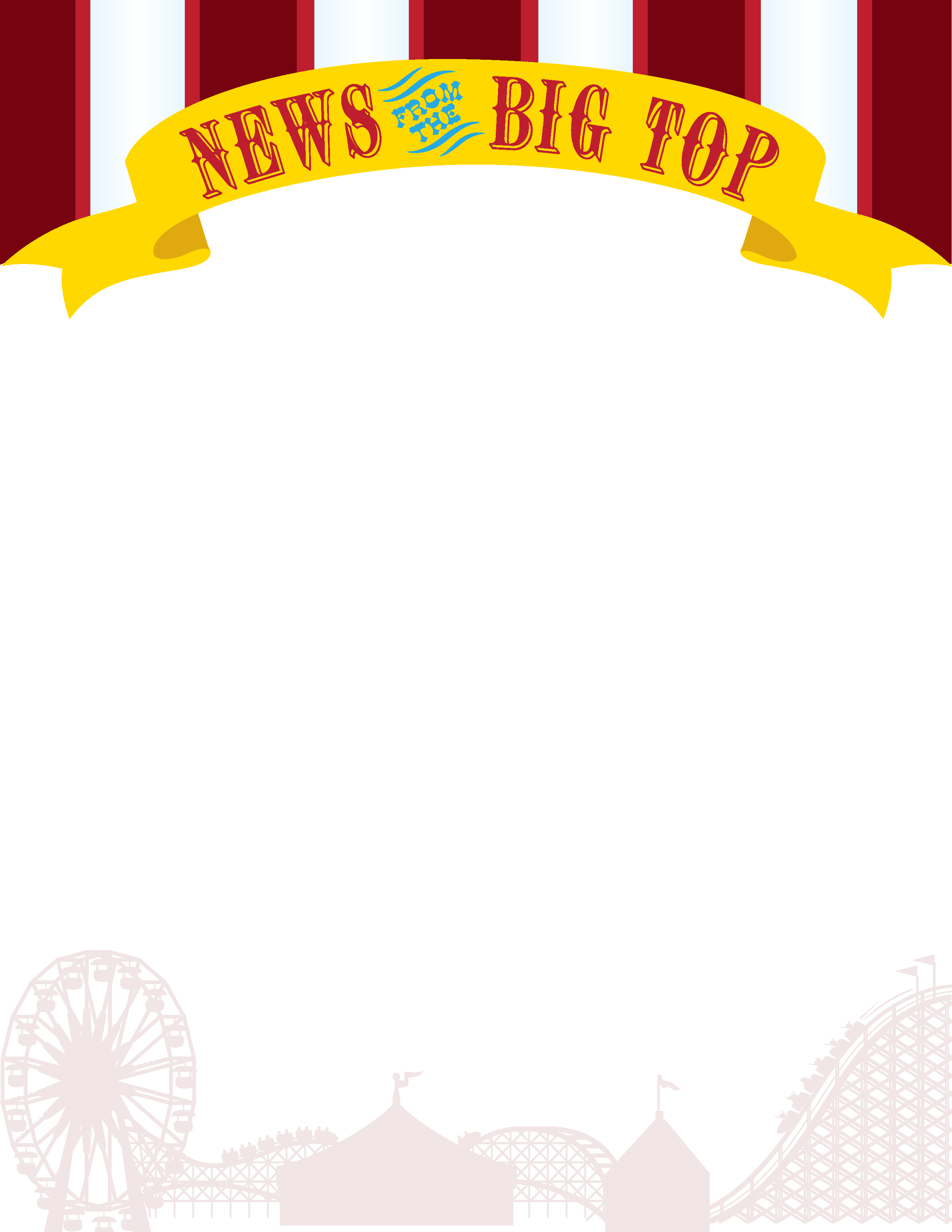 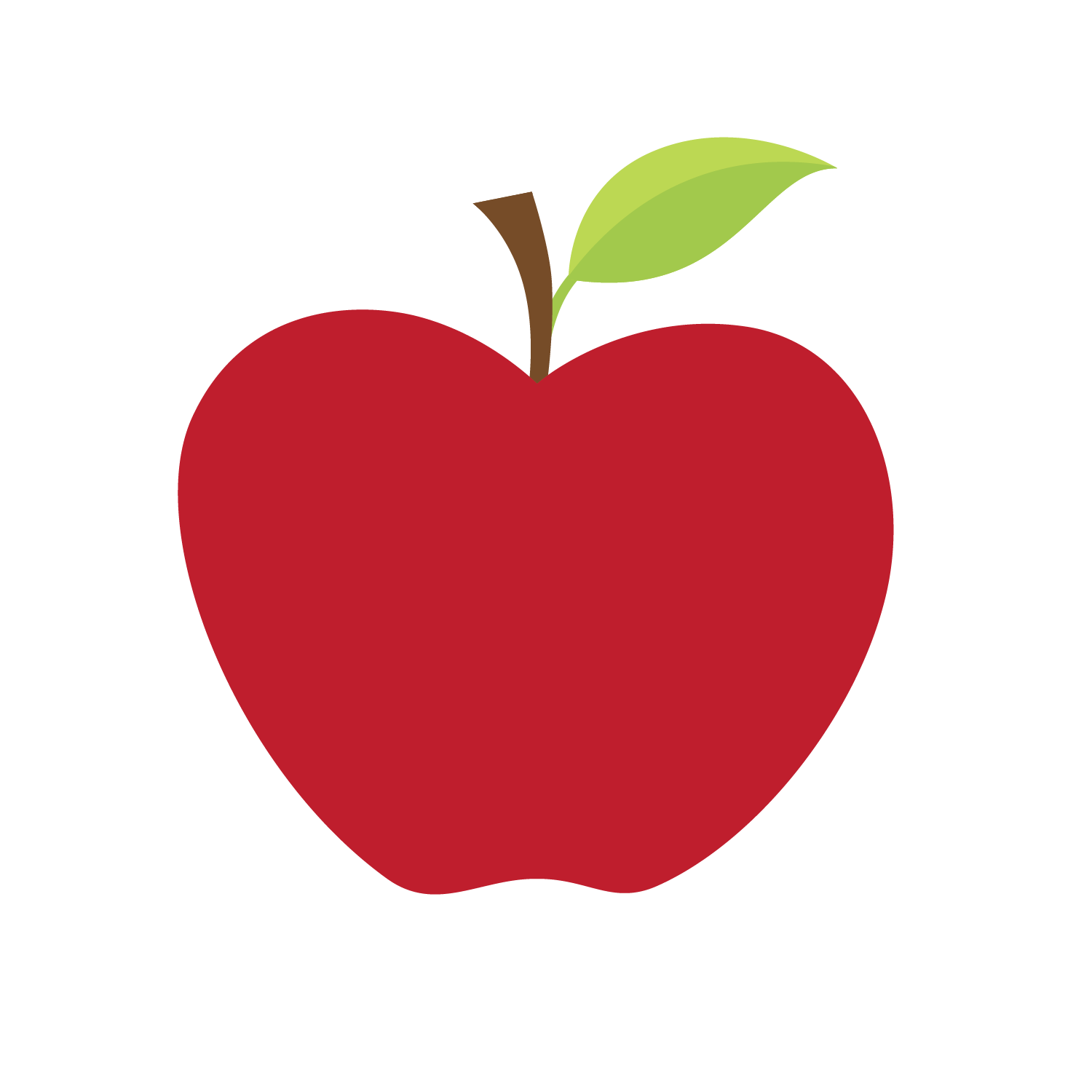 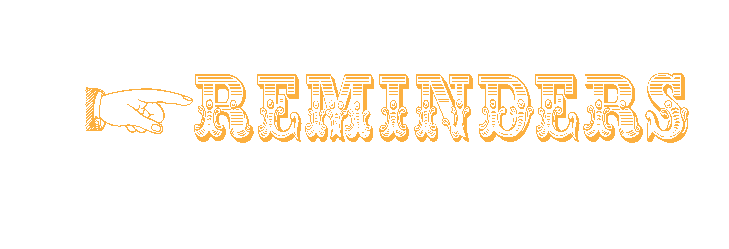 READINGWRITINGMATHSCIENCESOCIAL STUDIESAuthor and Illustrator roles, ask and answer questions about unknown words in a text. Rhyming Words, Beginning Sounds, ALL Letter names and sounds.Our first and last names, Letters correctly written on a line, spacing, capital letters and end punctuation. Write Numbers 0-10: count objects in line, circle, or array and write how many, then count on one more. The Practice of Science: Record observations of investigations & experiments. Historical Knowledge: Compare children and families of today with those in the past. Recognize and compare our national celebrations & holidays to other cultures.